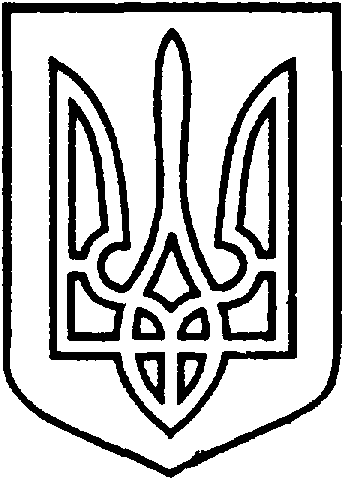 СЄВЄРОДОНЕЦЬКА МІСЬКА ВІЙСЬКОВО-ЦИВІЛЬНА АДМІНІСТРАЦІЯ  СЄВЄРОДОНЕЦЬКОГО РАЙОНУ  ЛУГАНСЬКОЇ  ОБЛАСТІРОЗПОРЯДЖЕННЯкерівника Сєвєродонецької міської  військово-цивільної адміністрації 15 березня 2021 року                                                              № 71     Про затвердження Статуту комунального підприємства «Сєвєродонецьке підприємство садово-паркового господарства та благоустрою» в новій редакціїКеруючись статтею 88 Цивільного кодексу України, статтями 24, 57, 65, 66, 78 Господарського кодексу України, Законом України «Про військово-цивільні адміністрації», Законом України «Про місцеве самоврядування в Україні», з метою приведення установчих документів у відповідність до чинного законодавства,  зобовʼязую:Затвердити Статут комунального підприємства «Сєвєродонецьке підприємство садово-паркового господарства та благоустрою» (код ЄДРПОУ 38350231) в новій редакції (додається).Пункт 1 розпорядження керівника Військово-цивільної адміністрації міста Сєвєродонецьк Луганської області   від 17 вересня 2020 року № 424 «Про затвердження нової редакції Статуту комунального підприємства «Сєвєродонецьке підприємство садово-паркового господарства та благоустрою» вважати таким, що втратив чинність з дати державної реєстрації Статуту.3.	Дане розпорядження підлягає оприлюдненню. 4.	Контроль за виконанням цього розпорядження залишаю за собою.Керівник Сєвєродонецької міськоївійськово-цивільної адміністрації  		                   Олександр СТРЮК 